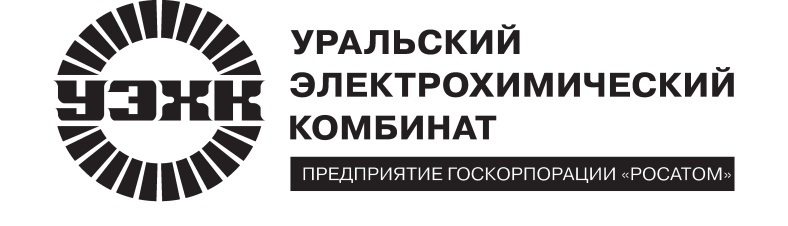 Информация об уровне нормативных потерь АО «УЭХК» на 2017 год и источнике опубликованияУровень нормативных потерь на 2017 год, %Источник опубликования решения об установлении уровня нормативных потерь0,772Выписка  РЭК № 39 от 23.12.2016